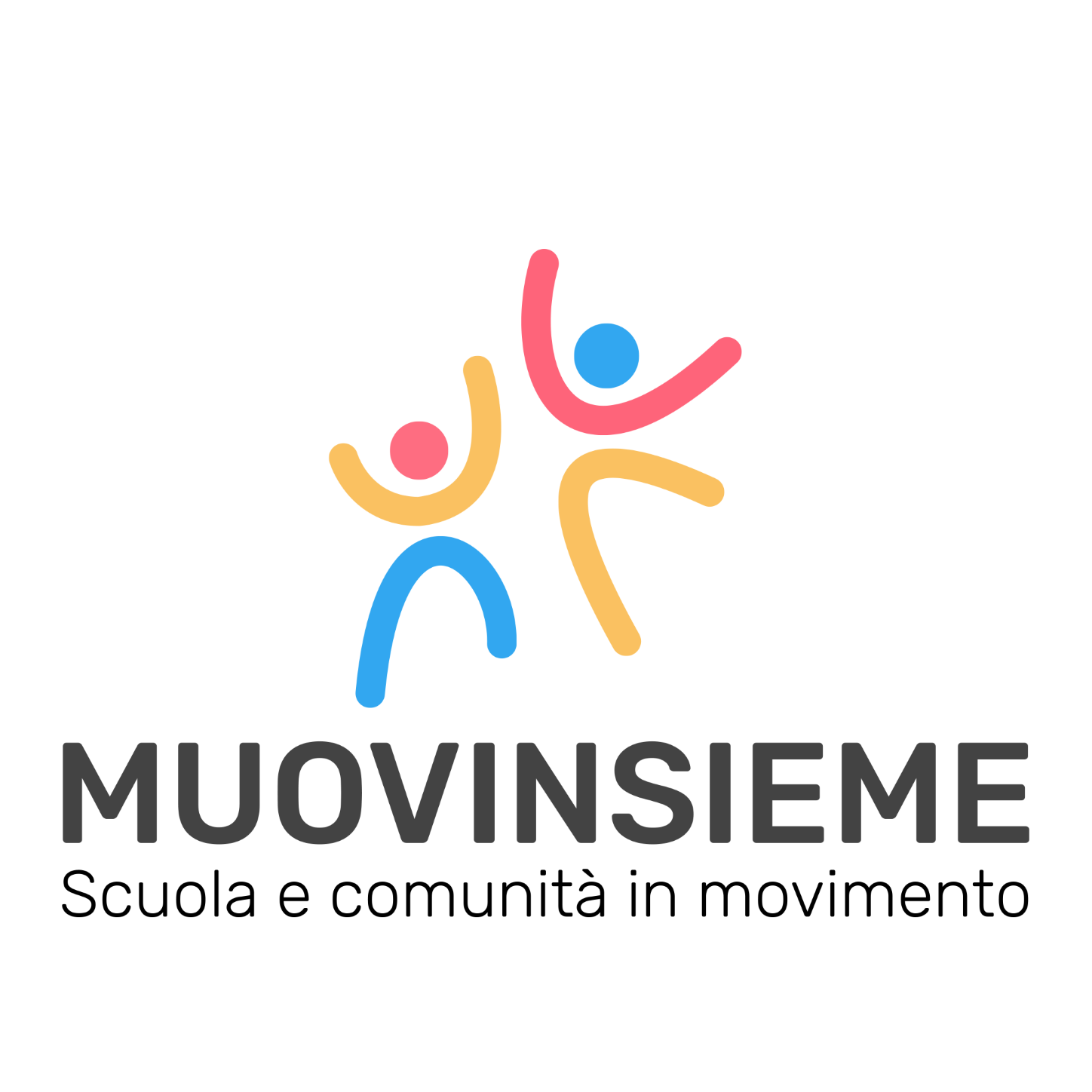 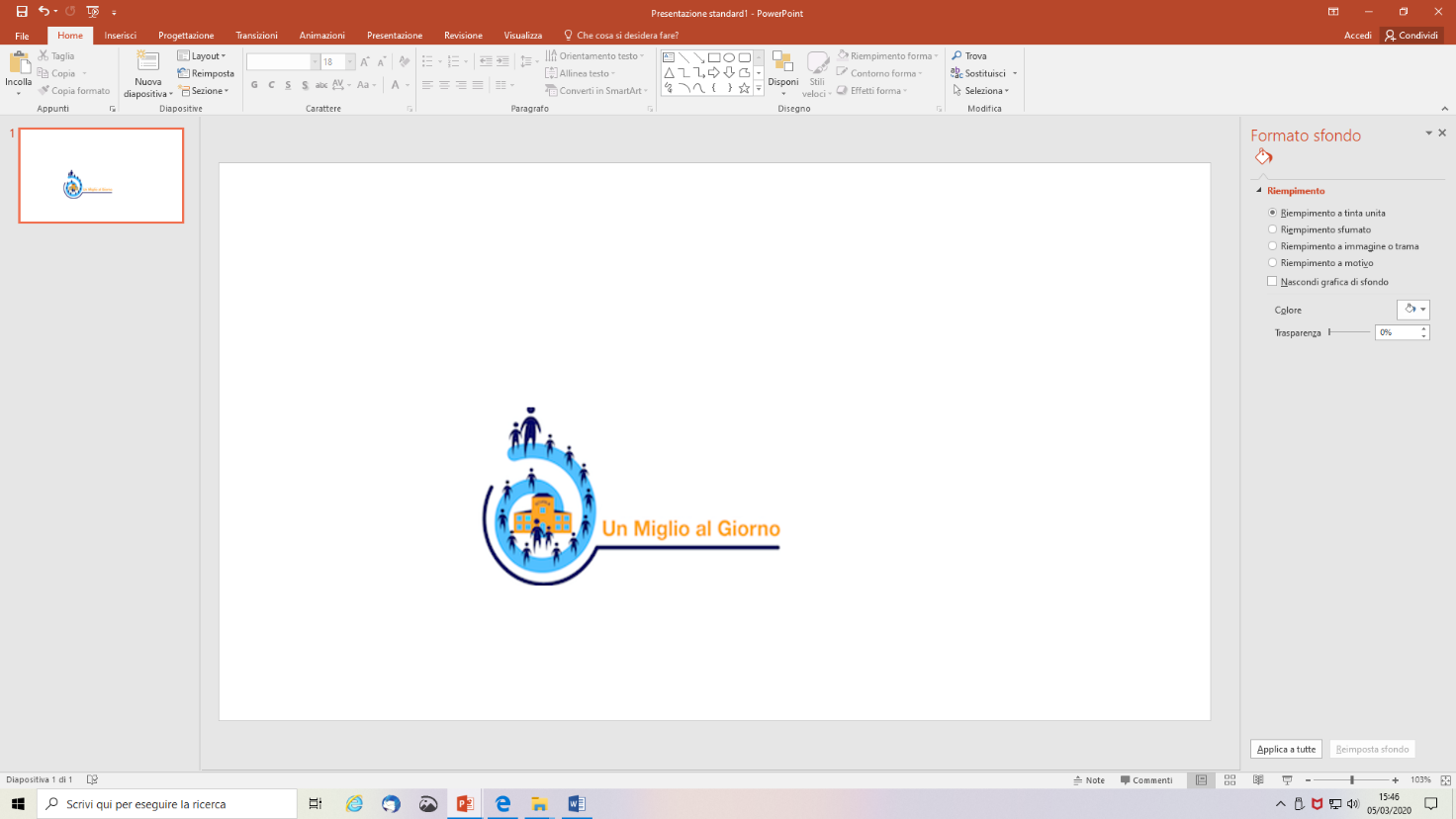 Autovalutazione pre-implementazione su fattori strutturali, organizzativi, esperienze e interventi sulla promozione dell’attività fisica e la didattica outdoor Istituto Santa Caterina Madri Pie     Plesso: SCUOLA DELL’INFANZIA     Comune: OVADACHECK-LIST SINOLa vostra scuola prevede ogni giorno due pause in cortile per i bambini?XIl cortile è suddiviso in zone per le diverse attività e i diversi gruppi di età?XLa vostra scuola ha il tracciato del campo da gioco?XLa vostra scuola mette a disposizione degli alunni attrezzature sportive da usare durante l’intervallo?XQuando piove, la vostra scuola offre la possibilità di fare attività fisica indoor?XLa vostra scuola promuove il messaggio che i bambini hanno bisogno di 60 minuti di attività fisica ogni giorno?XLa vostra scuola promuove l'attività fisica all'inizio di ogni giornata scolastica?XLa vostra scuola prevede brevi pause attive durante la giornata scolastica?XLa vostra scuola ha percorsi di calcolo tracciati sul pavimento?XLa vostra scuola ha percorsi di alfabetizzazione (per la lettura e la scrittura) tracciati sul pavimento?XLa vostra scuola utilizza percorsi a piedi/passeggiate per insegnare altre materie (storia, arte, scienze, ecc.)?XLe gite scolastiche prevedono di includere anche l’attività fisica?XLa vostra scuola prevede attività extra curriculari che possano interessare in maniera equa maschi e femmine?XLa vostra scuola garantisce agli alunni con bisogni speciali la possibilità di accedere a tutte le opportunità di attività fisica e li incoraggia attivamente a partecipare?XLa vostra scuola organizza eventi ricreativi rivolti a tutta la scuola, come passeggiate in collina, ecc.?XLa vostra scuola ha un programma di Pedibus?XLa Polizia Municipale collabora con voi per promuovere la sicurezza stradale?XLa vostra scuola organizza giornate sulla mobilità attiva?XLa vostra scuola adotta programmi (regionali o nazionali) per la sicurezza stradale a scuola?XCHECK-LIST SINOLa vostra scuola prevede spostamenti a piedi da e per eventi/attività (ad es. libreria, partite, piscina, ecc.)?XLa vostra scuola ha effettuato un’indagine per capire le opinioni del personale in merito a questioni inerenti educazione fisica/attività fisica?XLa vostra scuola possiede attrezzature sportive adeguate da fornire ai bambini con bisogni speciali?XLa vostra scuola fa parte di una Rete di scuole che promuovono la promozione della salute e/o dell’attività fisica?XLa vostra scuola si è avvalsa dell’aiuto della Struttura Universitaria di Igiene e Scienze Motorie (SUISM) o altro ente per lo sviluppo del programma di Educazione Fisica?XLa vostra scuola ha collegamenti con programmi o progetti del territorio centrati sull’attività fisica, come per esempio i Gruppi di cammino?XLa vostra scuola ha sviluppato una policy scolastica dedicata all’attività fisica e/o al movimento?XLa vostra scuola ha effettuato un’indagine tra gli alunni sul tema educazione e attività fisica?XLa vostra scuola ha effettuato un’indagine con i genitori sul tema educazione e attività fisica?XI genitori collaborano ai programmi/eventi di attività fisica della scuola?XLa vostra scuola ha contatti con le Società/Associazioni sportive e le Organizzazioni locali di attività fisica?XLa vostra scuola utilizza strutture e iniziative locali per favorire l’attività fisica?XLa comunità locale è a conoscenza dei programmi e delle iniziative per la promozione dell’attività fisica proposti dalla scuola?XLa vostra scuola permette alle Società/Associazioni sportive locali di utilizzare le proprie strutture per lo sport?XLa vostra scuola ha contatti con le Organizzazioni locali che si occupano di disabilità?XLa vostra scuola ha mai organizzato eventi in cui persone o squadre che praticano attività fisica sul territorio sono state invitate a parlare con gli alunni?XLa vostra scuola collabora con le Organizzazioni sportive locali?XLa vostra scuola collabora con l’Ufficio inclusione disabilità per sostenere iniziative di attività fisica adattata per disabili?XLa vostra scuola collabora con l’Ufficio per la promozione della salute dell’Azienda sanitaria del vostro territorio?X